LJUBICA BALOG: „KIŠOBRAN“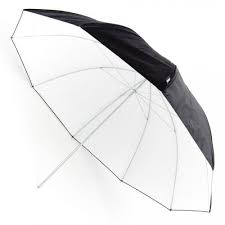 „MAMA, MAMA“, DOTRČI ZADIHANA EMA VIČUĆI: „DAJ MI KIŠOBRAN.“„NE KAŽE SE DAJ MI, NEGO – MOLIM.„MOLIM TE, MAMA, DAJ MI KIŠOBRAN.„KAMO IDEŠ DA TI TREBA KIŠOBRAN?“„IDEMO NAS DVOJE U ŠETNJU.“„TKO, VAS DVOJE?“„PA KIŠOBRAN I JA.“IZAĐE EVA U DVORIŠTE, OTVORI KIŠOBRAN I ŠEĆE.KIŠOBRAN SE ODJEDNOM SKLOPI. ISPOD SKLOPLJENOG KIŠOBRANA VIDJELE SU SE SAMO EVINE CIPELE.EVA SE IZVUČE ISPOD SKLOPLJENOG KIŠOBRANA I LJUTITO GA ODBACI U TRAVU.„ŠTO SE DOGODILO?“, UPITA MAMA EVU. „GDJE TI JE ŠETAČ?“„ENO GA U TRAVI, RAZGOVARA S PUŽEM.“ KIŠOBRANEVA MAMAŠETNJAPUŽKIŠOBRANEVA DOLAZI PO KIŠOBRAN.EVA ODLAZI U ŠETNJU.KIŠOBRAN SE SKLAPA.EVA JE LJUTA.EVA BACA KIŠOBRAN.KIŠOBRAN RAZGOVARA S PUŽEM.